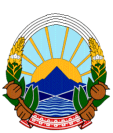 	        РЕПУБЛИКА МАКЕДОНИЈА         ОПШТИНА КИСЕЛА ВОДА                      СКОПЈЕ                                                                                   Јас _________________________________________ наставник/стручен соработник  по __________________________ во ____________________________ како субјект на лични податоци давам СОГЛАСНОСТ за обработка на личните податоци потребни при пријавување на јавниот оглас за доделување на награда за најдобри наставници и стручни соработници од општинските основни училишта од Општина Кисела Вода.                                                                                                               Изјавил 								                 ________________                                                                                              (Име и презиме)      ________________                                                                                                                (потпис)                                                                                                       ________________                                                                                                                (датум)